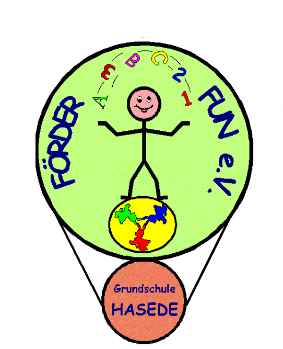 Beitrittserklärung						 zum Förderverein der Grundschule Giesen/Hasede am Standort Hasede „Förder-Fun e.V.“Hiermit erkläre ich/ erklären wirden Beitritt zum Förderverein der Grundschule Hasede e.V.  in Form einerEinzelmitgliedschaft (Jahresbeitrag 20 Euro)Familienmitgliedschaft (Jahresbeitrag 33 Euro)Mitgliedsdaten:Name, Vorname:  _________________________________________________________________Straße: __________________________________________________________________________PLZ, Ort:  ________________________________________________________________________Mitgliedsbeitrag:Zur Überweisung des Jahresbeitrages richte ich einen Dauerauftrag mit Überweisung des Beitrags jeweils zum 01.01. eines Jahres ein.Bankverbindung:Förder-Fun e.V.Volksbank Hildesheim eGIBAN: DE51 2519 3331 0300 1768 00BIC: GENODEF1PATMit meiner Unterschrift erkenne ich die Satzung des Vereins in der jeweils gültigen Fassung an. Die umseitig abgedruckten Informationspflichten gemäß der DSGVO habe ich gelesen und zur Kenntnis genommen. Ich bin damit einverstanden, dass die o.g. Kontaktdaten zu Vereinszwecken (z.B. Einladung zu Versammlungen) durch den Verein genutzt werden dürfen. Mir ist bekannt, dass die Einwilligung in die Datenverarbeitung der vorbenannten Angaben freiwillig erfolgt und jederzeit durch mich ganz oder teilweise mit Wirkung für die Zukunft widerrufen werden kann.  Datenschutzhinweise gemäß EU-Datenschutz-Grundverordnung für „Natürliche Personen“Stand: Mai 2018Mit den nachfolgenden Informationen geben wir Ihnen einen Überblick über die Verarbeitung Ihrer personenbezogenen Daten durch uns und Ihre Rechte aus dem Datenschutzrecht.Zweck und Rechtsgrundlage der VerarbeitungWir behandeln Ihre personenbezogenen Daten vertraulich und entsprechend der gesetzlichen Datenschutzvorschriften. Die Mitgliedschaft im Förderverein der Grundschule Giesen bedingt die Erhebung und Speicherung personenbezogener Daten. Dies umfasst: Name (Vor- und Zuname), Anschrift, Telefonnummer, E-Mail-Adresse und Bankkontodaten.Wir verarbeiten die vorab aufgeführten Daten:zur Verwaltung der Mitgliedschaft zur Mitgliederinformation (bspw. Informationsschreiben per E-Mail für bevorstehende Veranstaltungen)Die Rechtsgrundlage für die Datenverarbeitung ist geregelt in der Datenschutzgrundverordnung (DSGVO) Art. 6 Abs. 1 lit.b. Diese Daten werden ohne Ihre ausdrückliche Zustimmung nicht an Dritte oder in Länder außerhalb der EU bzw. des EWR (sogenannte Drittstaaten) übermittelt.Name und Kontaktdaten des VerantwortlichenNicole VogesMartin-Luther-Str. 831180 GiesenE-Mail: foerderfun@gmx.deDauer der Speicherung der personenbezogenen DatenIhre Daten werden nach der Erhebung bis zum Ende der Vereinsmitgliedschaft gespeichert.BetroffenenrechteNach der Datenschutz-Grundverordnung stehen Ihnen folgende Rechte zu:Werden Ihre personenbezogenen Daten verarbeitet, so haben Sie das Recht Auskunft über die zu Ihrer Person gespeicherten Daten zu erhalten (Art. 15 DSGVO).Sollten unrichtige personenbezogene Daten verarbeitet werden, steht Ihnen ein Recht auf Berichtigung zu (Art. 16 DSGVO).Liegen die gesetzlichen Voraussetzungen vor, so können Sie die Löschung oder Einschränkung der Verarbeitung verlangen sowie Widerspruch gegen die Verarbeitung einlegen (Art. 17, 18 und 21 DSGVO).Beschwerderecht bei der zuständigen AufsichtsbehördeIm Falle datenschutzrechtlicher Verstöße steht dem Betroffenen ein Beschwerderecht bei der zuständigen Aufsichtsbehörde nach Art. 77 DSGVO zu. Zuständige Aufsichtsbehörde in datenschutzrechtlichen Fragen ist der Landesdatenschutzbeauftragte des Bundeslandes Niedersachsen.Eine erteilte Einwilligung in die Verarbeitung personenbezogener Daten können Sie jederzeit uns gegenüber widerrufen. Dies gilt auch für den Widerruf von Einwilligungserklärungen, die vor Geltung der Datenschutzgrundverordnung, also vor dem 25. Mai 2018, uns gegenüber erteilt worden sind. Bitte beachten Sie, dass der Widerruf erst für die Zukunft wirkt. Verarbeitungen, die vor dem Widerruf erfolgt sind, sind davon nicht betroffen.Der Widerspruch kann formfrei erfolgen. Bitte senden Sie Ihren Widerspruch an die folgende E-Mail Adresse:foerderfun@gmx.de_____________________________          X______________________________  Ort, DatumUnterschrift 